■参加申込（複数名お申込みの場合）＊：分科会は下記①～③から、第一希望、第二希望を選択してください。各定員35名、先着順。①『新しいリサイクル』　②『“共感を得る”広報』　③『eコマース』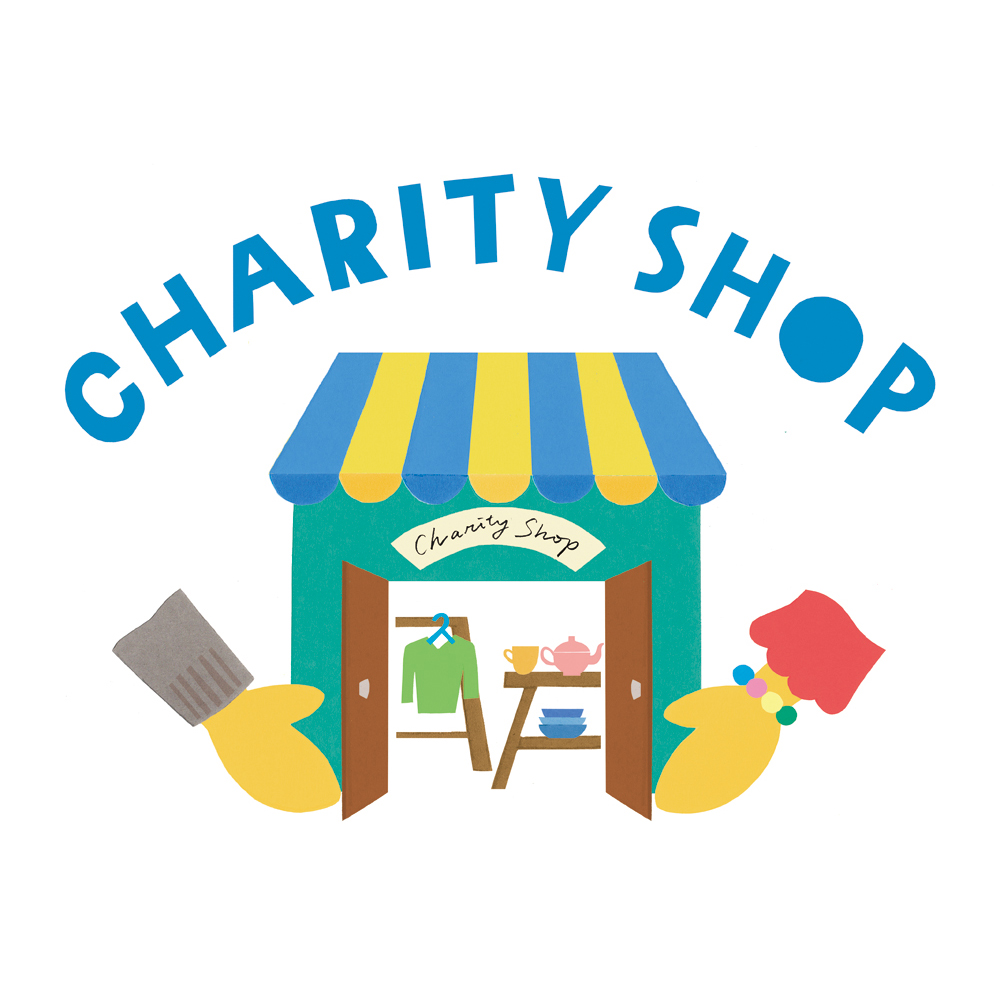 『チャリティーショップ・フォーラム』 参加申込書『チャリティーショップ・フォーラム』 参加申込書代表者ご氏名団体名（あれば）電話番号Emailアドレス分科会希望＊第一希望（　　　）、第二希望（　　　）ご氏名分科会希望第一希望（　　　）、第二希望（　　　）第一希望（　　　）、第二希望（　　　）第一希望（　　　）、第二希望（　　　）第一希望（　　　）、第二希望（　　　）第一希望（　　　）、第二希望（　　　）第一希望（　　　）、第二希望（　　　）第一希望（　　　）、第二希望（　　　）第一希望（　　　）、第二希望（　　　）第一希望（　　　）、第二希望（　　　）